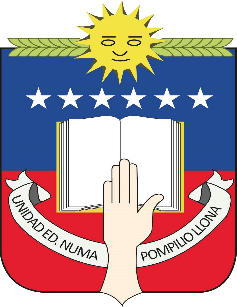 UNIDAD EDUCATIVA FISCALNUMA POMPILIO LLONALa educación es el camino que ennoblece al ser humanoPROYECTO DE VINCULACIÓN CON LA COMUNIDADTEMA: Quito - Ecuador2021INTRODUCCION¿Qué quiero hacer para beneficiar a otras personas? Considera el área profesional u ocupacional escogida. La proyección sería dentro de diez años. Imagina cómo tu posible profesión u ocupación futura puede aportar para lograr que tu comunidad mejore.DIAGNÓSTICO¿Qué se conoce respecto al tema? Incluye un diagnóstico de la situación, que debe estar basado en datos. Esto exige que investigues un poco sobre la situación actual de la comunidad, cuáles son las principales fortalezas y debilidades que existen, qué personas viven ahí, cuáles son sus principales actividades y qué otros proyectos similares se han realizado con relación al tema que elegiste.DEFINICIÓN DEL PROBLEMA¿Por qué ocurre el problema que quisiera resolver? Puedes optar por la elaboración de un árbol de problemas. Para saber cómo hacerlo, visita el siguiente enlace: www.youtube.com/watch?v=tLenWBjrbwY Con la realización de un árbol de problemas, podrás identificar las causas, entender cuáles son las más importantes y plantear posiblessoluciones.JUSTIFICACIÓN¿Por qué es importante hacerlo? Incluye aspectos positivos y posibles beneficios que se alcanzarían al implementar el proyecto. En este punto, debes explicar por qué para ti es importante este proyecto y de qué manera va a vincularte con tu comunidad.GRUPO OBJETIVO¿A quién iría dirigido el proyecto? Aquí debes definir quiénes van a recibir ayuda con este proyecto. Existen personas o grupos que recibirán beneficios directos, es decir, de forma inmediata con la implementación del proyecto. Otros grupos tendrán beneficios indirectos, es decir, aunque no son las personas a las que está dirigido el proyecto, sí podrán sacar algún tipo de provecho por añadidura.OBJETIVOSObjetivo GeneralEl objetivo general debe establecer qué se quiere hacer, dónde y en cuánto tiempo.Objetivos EspecíficosLos objetivos específicos son los pasos que se deberán seguir para alcanzar el objetivo general. Debes incluir un objetivo general y algunos específicos.  Los objetivos tienen que iniciar con un infinitivo (por ejemplo: “crear”, “lograr”, “proponer”, etc.).RECURSOS¿Cómo lo haría y con qué contaría para hacerlo? Incluye los recursos humanos, materiales, tecnológicos, técnicos y financieros; es decir, describe todo lo que necesitas para que tu proyecto pueda realizarse.CRONOGRAMA¿Cuándo quiero hacerlo? Detalla qué se va a hacer, en qué tiempo, qué se requiere y quiénes serán los responsables.Es importante que en tu cronograma definas los tiempos requeridos para actividades como la realización del diagnóstico, planificación, desarrollo de las actividades y evaluación de lasmismas.*Recuerda que, debido a la emergencia COVID-19, la propuesta es que tu proyecto quede listo para que se pueda implementar en el futuroMETAS E INDICADORES¿Qué quiero alcanzar con el proyecto? Las metas son los procesos o actividades concluidas,  son también las cosas que te propones lograr con tu proyecto. Los indicadores son datos cualitativos o cuantitativos que reflejan los resultados, es decir, son características específicas, observables y medibles que muestran los cambios y progresos que tu proyecto puede ir realizando. Existen indicadores de gestión que expresan los logros, e indicadores de resultados que expresan los cambios alcanzados. NOMBRE DEL TEMAAutor: Yuriza PaucarCurso: 1ero BGU C    Docente Facilitadora: Paulina Boada PintaACTIVIDADFECHA DE INICIOFECHA DE FINALIZACIÓNRESPONSABLESRECURSOS